ГРАЙВОРОНСКАЯ ТЕРРИТОРИАЛЬНАЯИЗБИРАТЕЛЬНАЯ КОМИССИЯПОСТАНОВЛЕНИЕОб уничтожении документов временного срока хранения, связанных с подготовкой и проведением 19 сентября 2021 года досрочных выборов Губернатора Белгородской областиВ соответствии пунктом 22 части 9 статьи 27, частью 8 статьи 80 Избирательного кодекса Белгородской области, постановлениями Избирательной комиссии Белгородской области от 24 марта 2021 года № 160/1415-6 «О Порядке хранения, передачи в архивы и уничтожения документов, связанных с подготовкой и проведением досрочных выборов Губернатора Белгородской области 19 сентября 2021 года», от 26 сентября 2022 года № 25/280-7 «Об уничтожении документов временного срока хранения, связанных с подготовкой и проведением 19 сентября 2021 года досрочных выборов Губернатора Белгородской области», Грайворонская территориальная избирательная комиссия постановляет:Создать комиссию в целях уничтожения избирательных документов временного срока хранения, связанных с подготовкой и проведением 19 сентября 2022 года досрочных выборов Губернатора Белгородской области в составе:Краснокутский С.В. - председатель Грайворонской территориальной избирательной комиссии;Угольникова Л.А. - секретарь Грайворонской территориальной избирательной комиссии;Крамской В.И. - главный специалист информационного центра аппарата Избирательной комиссии Белгородской области.2. Обеспечить до 15 октября 2022 года уничтожение следующих документов временного срока хранения, связанные с подготовкой и проведением 19 сентября 2021 года досрочных выборов Губернатора Белгородской области:опечатанные избирательные бюллетени;неиспользованные избирательные бюллетени;списки избирателей вместе со всеми официальными документами уполномоченных органов, а также личными письменными заявлениями граждан о включении их в список избирателей или о любой ошибке, неточности в сведениях о них, внесенных в список избирателей;акты о проведении голосования с использованием переносных (стационарных) ящиков для голосования и сейф-пакетов;документы о предоставлении возможности проголосовать вне помещения для голосования: реестр заявлений избирателей о предоставлении возможности проголосовать вне помещения для голосования, заявления избирателей о предоставлении возможности проголосовать вне помещения для голосования, ведомость выдачи избирательных бюллетеней для проведения голосования вне помещения для голосования, акт, составляемый по окончании голосования вне помещения для голосования.3. Уничтожение документов, указанных в пункте 1 настоящего постановления, произвести по акту, определенному Порядком хранения, передачи в архивы и уничтожения документов, связанных с подготовкой и проведением досрочных выборов Губернатора Белгородской области 19 сентября 2021 года, утвержденным постановлением Избирательной комиссии Белгородской области от 24 марта 2021 года № 160/1415-6 «О Порядке хранения, передачи в архивы и уничтожения документов, связанных с подготовкой и проведением досрочных выборов Губернатора Белгородской области 19 сентября 2021 года».4. Второй экземпляр акта об уничтожении избирательных документов представить в Избирательную комиссию Белгородской области до 15 ноября 2022 года.5. Разместить настоящее постановление на странице территориальной избирательной комиссии на официальном сайте Избирательной комиссии Белгородской области в информационно-телекоммуникационной сети «Интернет».6. Контроль за исполнением постановления возложить на председателя Грайворонской территориальной избирательной комиссии С.В. Краснокутского.29 сентября 2022 года№ 6/23-1ПредседательГрайворонской территориальной избирательной комиссииС.В. КраснокутскийСекретарьГрайворонской территориальной избирательной комиссии  Л.А.Угольникова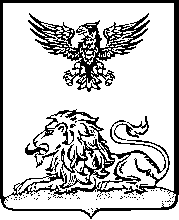 